UNIVERSIDAD SANTIAGO DE CALIFACULTAD DE EDUCACIÓNPRÁCTICA PEDAGÓGICA E INVESTIGATIVA ILIC. EN LENGUAS EXTRANJERASGLADYS ZAMUDIO TOBARTALLER Nº 2: Categorías y variables para la observación y análisis de contextoObjetivos: Sensibilizar e informar acerca de la Pedagogía en movimiento  como un paradigma latinoamericano que exige una educación dinámica y eficiente.Contrastar la información obtenida en el video –acerca de la educación en el marco de la Pedagogía en movimiento- y  las situaciones propias de las I.E.  del Valle del Cauca –donde se practica- conformadas por grupos diversos culturales, étnicos, políticos e ideológicos, en aras de construir espacios de paz y comprensión en las aulas de todos los niveles de formación. Diseñar una estrategia didáctica de reflexión acerca de la enseñanza y aprendizaje de las lenguas extranjeras, según nuestro contexto, teniendo en cuenta los planteamientos del video.Trabajo en gruposObservación video “Pedagogía en movimiento, una alternativa para educación intercultural: una perspectiva de los movimientos sociales”. Discusión entre los integrantes del grupo: Planteamientos espontáneos acerca de los temas y subtemas del video, opiniones y experiencias (grabación y transcripción de lo conversado)¿Cuál es el tema central? ¿Cómo contextualizarlo en la enseñanza y aprendizaje de las lenguas extranjeras?¿Qué aspectos, categorías o variables podrían clasificar para organizar la estructura temática del video?¿Qué debilidades o fortalezas hallan en esta producción audiovisual, tanto temáticas como técnicas o de formato?¿Cómo podrían aplicar el conocimiento divulgado en el video a sus prácticas pedagógicas e investigativas?Diseñen una estrategia didáctica -para enseñar saberes congnitivos, procedimentales o afectivos / valorativos- basada en el video (especificando cuál es la población receptora: niños, jóvenes o adultos y determinar el contexto). Sugerencia:Las estrategias didácticas que pueden crear para las prácticas pueden ser en diferentes lenguajes, no solo oral y escrito: iconográficos, corporales, musicales, multimediáticos u otros que consideren de dominio.Figura 1. Cuadro de categorías que pueden emplear para el análisis del saber que quieren compartir – Tomado del video “Pedagogía en movimiento, una alternativa para educación intercultural: una perspectiva de los movimientos sociales”. 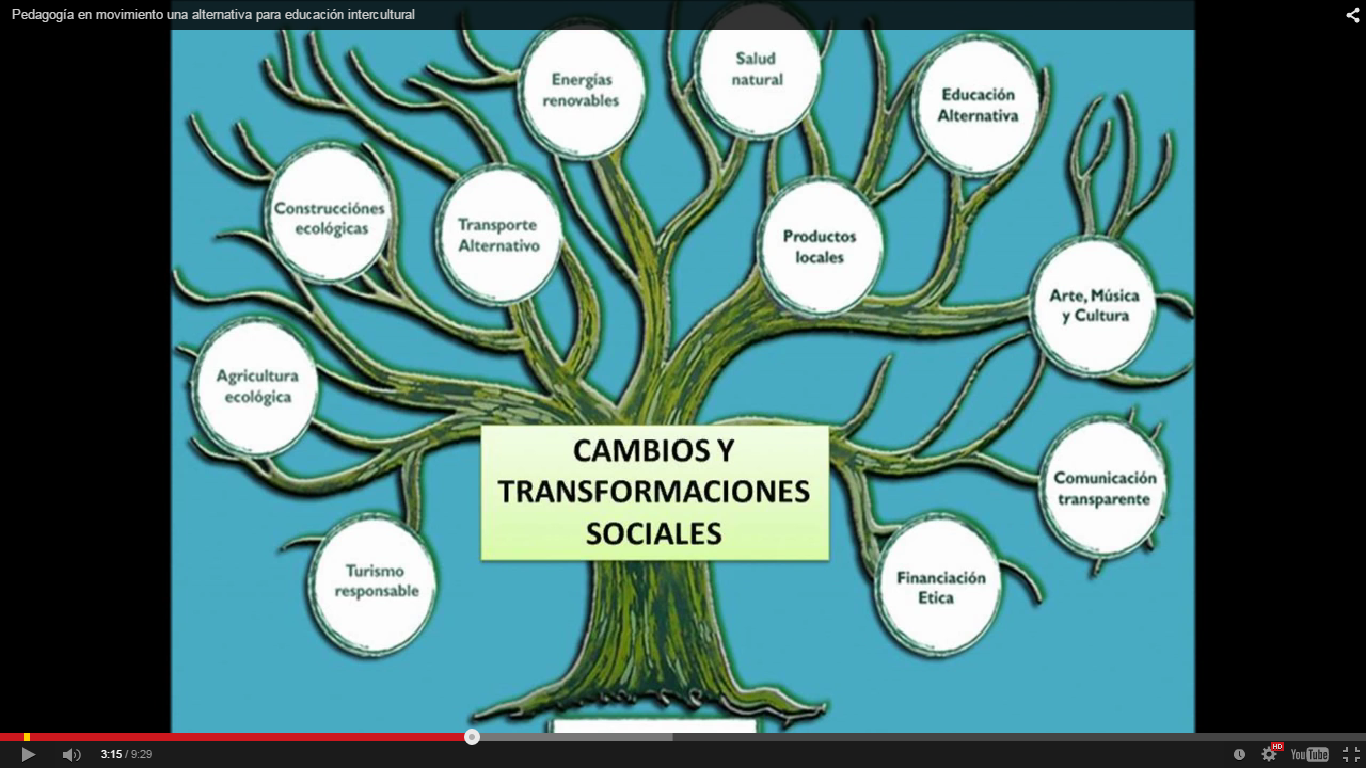 